Temat: Tworzymy grę dla jednego graczaProszę o odesłanie zadania z Krabem z poprzedniej lekcji do sprawdzenia kto jeszcze tego nie zrobił.Proszę o zapoznanie się z materiałem z podręcznika ze strony 88-90. Według opisu przygotujemy prosta grę gdzie będziemy sterowali baleriną za pomocą klawiszy strzałek. Rys. 12 przedstawia tylko część skryptu dla strzałki w górę i w dół. Rozbudujemy go o kolejne dwie klamerki jeżeli i dodamy w nich strzałka w lewko oraz klocek ustawi kierunek na -90 w lewo, oraz strzałka w prawo ustawi kierunek na 90 w prawo.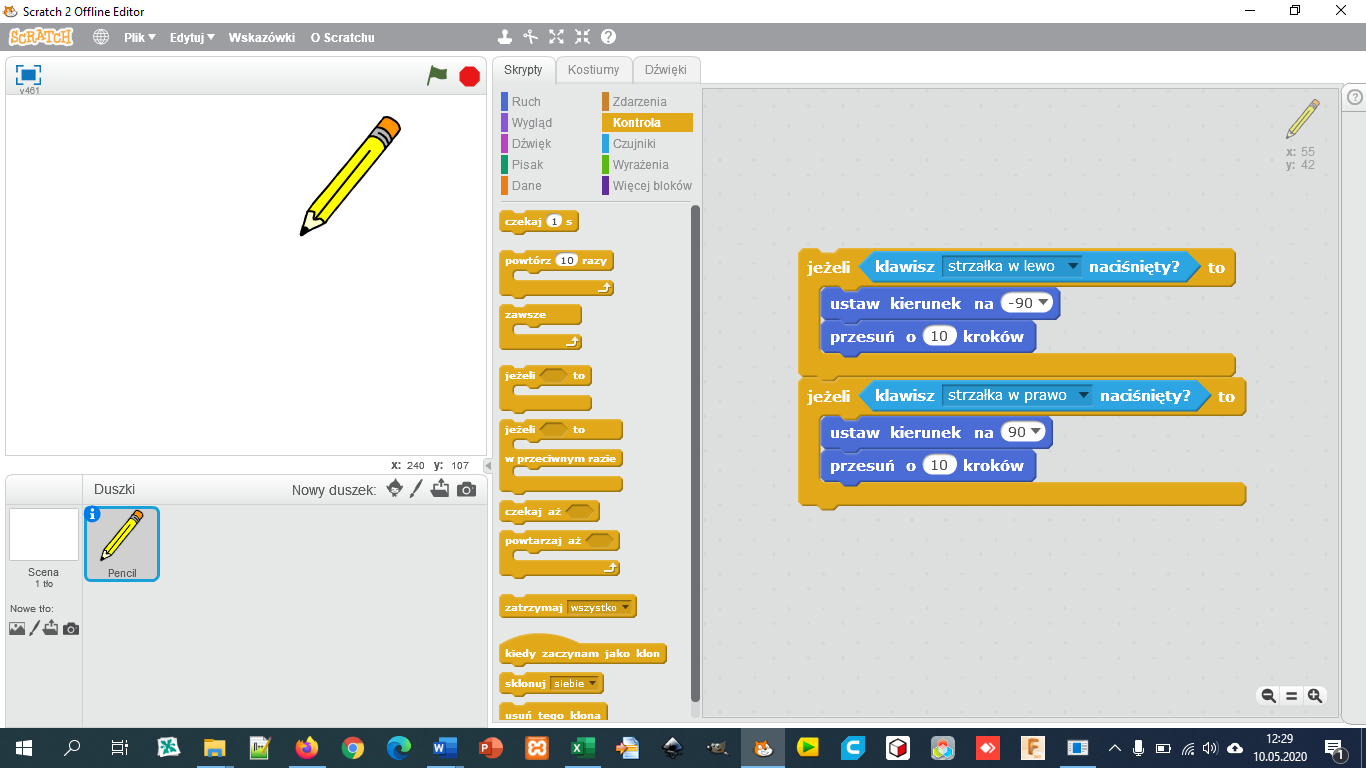 Podpowiedź do ćwiczenia 12 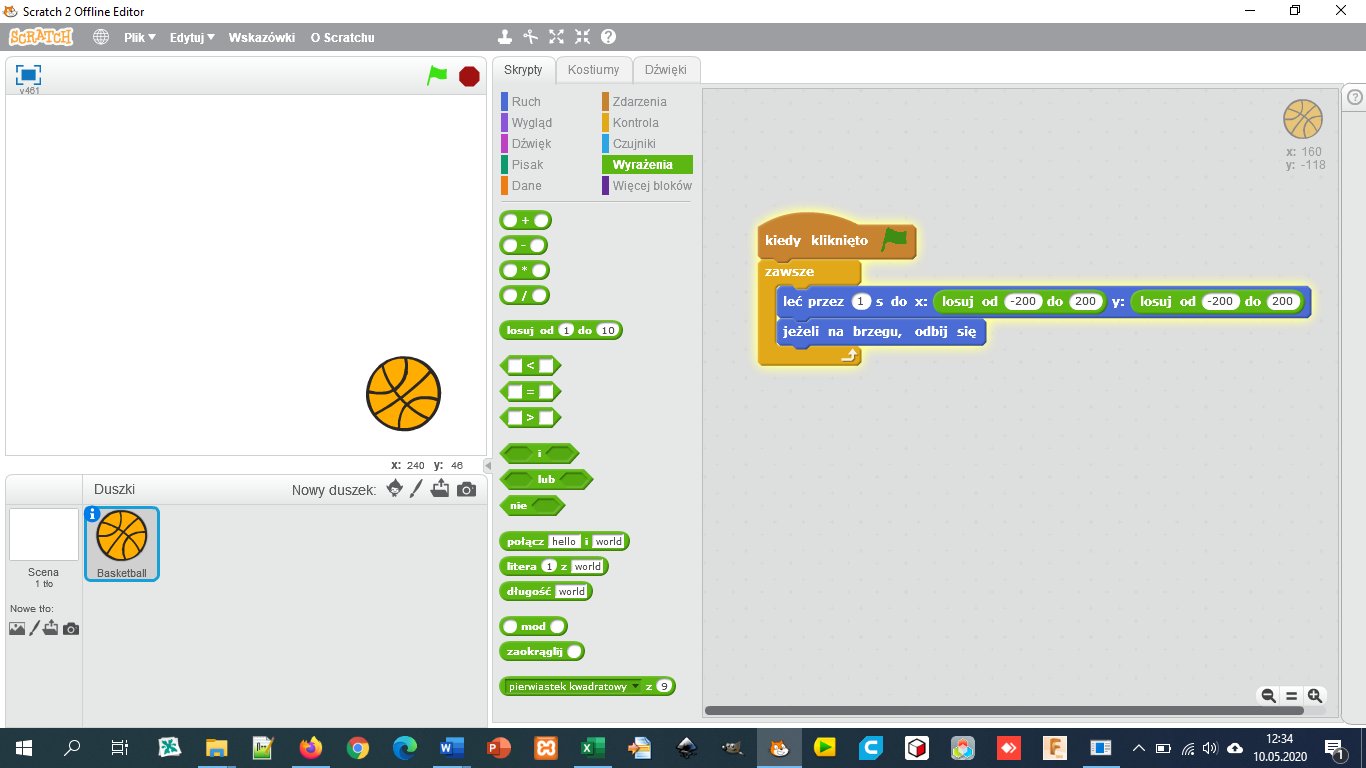 Utworzoną grę zapisz pod nazwą Balerina i prześlij do oceny na adres email: adam.kacperski@outlook.com wpisując w tytule Imię i nazwisko.